THANKS LETTER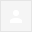 Sir,     I AMIR HAMJA ,son of ATAUL HOQUE ,a farmer. I am a resident of Harinathpur, P.O:-Ashariadaha, P.S:-Bhagwangola , Dist:-Murshidabad , Pin:-742148. My mother DILRUBA BIBI is a housewife.We are six brothers. My father's annual income is Rs-36000 only. Two of my elder brothers are daily labourer and are separated from our family. So I don't get any help from them. And my three younger brothers are studying i class 9th, 5th and class 2nd.     I am currently studying B.E. in INSTRUMENTATION AND ELECTRONICS ENGINEERING , first year in JADAVPUR UNIVERSITY. I am now staying at the Jadavpur University Salt Lake Campus Hostel.So it is hard for my parents to arrange sufficient money for my studies and hostel fees.     Due to the poor financial condition of my family it was very difficult for me to continue my studies. But with your kind and considering help, it is possible for me to continue my studies without any financial problem. I thank you very much for your kind help and expect that you keep helping me and other poor students like me in the upcoming future.     I am very grateful to you.    Thanking you,    Yours faithfully,    AMIR HAMJAInboxxFeb 21 (3 days ago)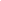 